folgende Anlagen sind der Anmeldung beizufügen: Die Zeugnisse können als beglaubigte Fotokopie oder unbeglaubigt bei Vorlage des Originals im Sekretariat abgegeben werden.                                                                               wird von der Schule bearbeitet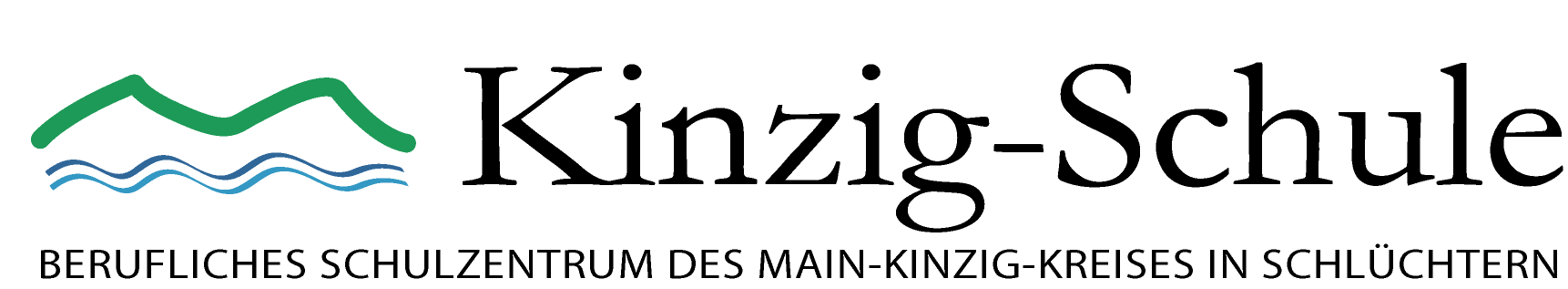 In den Sauren Wiesen 1736381 Schlüchtern Tel. 06661-74749-0  Fax 74749-80Homepage: www.kinzig-schule.de                                                              E-Mail: schule@kinzig-schule.deAnmeldungZweijährige Fachschule Fachrichtung MaschinentechnikSchwerpunkt Maschinenbau PersonalienAnmeldungZweijährige Fachschule Fachrichtung MaschinentechnikSchwerpunkt Maschinenbau PersonalienAnmeldungZweijährige Fachschule Fachrichtung MaschinentechnikSchwerpunkt Maschinenbau PersonalienAnmeldungZweijährige Fachschule Fachrichtung MaschinentechnikSchwerpunkt Maschinenbau PersonalienAnmeldungZweijährige Fachschule Fachrichtung MaschinentechnikSchwerpunkt Maschinenbau PersonalienAnmeldungZweijährige Fachschule Fachrichtung MaschinentechnikSchwerpunkt Maschinenbau PersonalienAnmeldungZweijährige Fachschule Fachrichtung MaschinentechnikSchwerpunkt Maschinenbau PersonalienAnmeldungZweijährige Fachschule Fachrichtung MaschinentechnikSchwerpunkt Maschinenbau PersonalienName:Name:Vorname:Vorname:Vorname:Vorname:geb. am:geb. am:in:Kreis:Kreis:weiblich               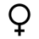 männlich              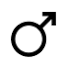 divers        Staatsangehörigkeit:Staatsangehörigkeit:Religion:Tel.-Nr.: Tel.-Nr.: Tel.-Nr.: Tel.-Nr.: Straße:Straße:Mobil-Nr.:Mobil-Nr.:Mobil-Nr.:Mobil-Nr.:PLZ, Wohnort:PLZ, Wohnort:E-Mail-Adresse:E-Mail-Adresse:E-Mail-Adresse:E-Mail-Adresse:LichtbildTab. LebenslaufAbschlusszeugnis der allgemeinbildenden Schule (beglaubigt), das den höchsten allgemeinbildenden Bildungsabschluss (z.B. mittlerer Abschluss) ausweist.Abschlusszeugnis der Berufsschule  (beglaubigt)Facharbeiterbrief / Gesellenbrief  (beglaubigt)Fachpraktischer Beschäftigungsnachweis des Arbeitgebers	Vollzeit: mindestens 12 Monate	Teilzeit: berufliche Tätigkeit während der FachschulausbildungNachweis Masernimpfschutz (Impfausweis oder ärztl. Attest)Ort, DatumUnterschrift des Bewerbersunter Vorbehalt aufgenommen  aufgenommennicht aufgenommenMitteilung                                   geeignetnicht geeignet